図書館だより１７８号－２０２４．０５．０１－編集・発行　福井県視覚障害者福祉協会情報提供センター発行責任者　　畑矢　雅理９１０－００２６　福井市光陽２－１７－８ｔｅｌ　０７７６－２３－４６４７ｆａｘ　０７７６－２３－０５２４ホームページＵＲＬ　https://www.fukushikyo.org/Ｅメール　ｆｋｉｔ＠ａｎｇｅｌ．ｏｃｎ．ｎｅ．ｊｐ郵便振替口座　００７６０－１－２５４４２　福井県視覚障害者福祉協会―新聞情報提供システム　０５７０－０２１－８０２－＊令和６年能登半島地震における被災視覚障害者への義援金について＊令和６年１月１日に発生しました「令和６年能登半島地震」では、石川県内に甚大な被害をもたらしました。発生から３ケ月が経過した現在も倒壊したまま手つかずの住家が多くあり、被災者の生活再建をはじめとする復旧・復興支援が急がれています。被災された皆様に改めて心よりお見舞い申し上げます。これらの状況を受け、日本視覚障害者団体連合（日視連）並びに日本盲人福祉委員会では義援金を募集することになりました。福井県視覚障害者福祉協会では既に被災視覚障害者への義援金箱を設置していますが、これに賛同して、今回被害に遭われた視覚障害者の皆様に義援金をお送りすることになりました。　各支部長様にはお忙しいところ誠に恐縮とは存じますが、各支部で取りまとめていただいた義援金を、本部より日視連に送金させていただくことになりましたので、ご協力宜しくお願い申し上げます。また読者の皆様も下記口座へお振込み下さいますようご支援のほど宜しくお願い申し上げます。記募金受付期間	令和６年２月１日～６月３０日振込振替口座	００７６０－１－２５４４２名義			福井県視覚障害者福祉協会点字図書新刊案内（自館製作図書には内容紹介があります。貸出期間は郵送期間を含めて４週間です。）社会科学どう考えてもおかしいやろ。非常識に満ちたこの世界に、今こそ必要なのは「大いなる常識」だ！メルマガ『ニュースに一言』から「今一度、常識を見直してはどうか」というテーマで選んだ記事を再編集。自然科学笑い死にはありえる？ニオイで人は死ぬ？なぜ雪山で眠ると死ぬの？絞殺は首つりに偽装できる？法医学の第一人者が、身近な“死の落とし穴”を語り尽くす。芸術チョップスティックス、トルコ行進曲など全１２曲を連弾用にアレンジしました。どこかの優しい誰かが読んでくれたら・・・。人気芸人「アンガールズ」田中卓志が、クスリと笑えて妙に共感できる悲喜こもごもの日常を綴った初エッセイ集。文学人間に生まれ変わりたい神社の飼い犬・シロ。人間に生まれ変わるには、「人間を救った犬」でなければならない。シロは、神社の宮司に人間の姿に変えてもらい、人を助けるとはどういうことなのかを学ぶことに・・・。渡世人に化けて香具師の大立者・三喜右衛門の一家に単身潜り込んだ隠密廻り同心・芦川柳之助。一家が取り仕切る賭場の様子を探ることになるが、そこにはなぜか、男勝りに着物を着こなし、壺を振る千秋の姿があり・・・。総合商社に入社した義人は、薄暗い地下にある総務部第３課に配属される。そこは雑用をこなしつつ情報を集め、社内に蔓延る「悪」を見つけ出し撲滅する隠密部署だった。学習院大学で出会い、結婚し一男一女を儲けたふたりの小説家。文学界きっての「おしどり夫婦」と評され、同志としてライバルとして、ときに苦節を乗り越えてきた知られざるドラマを、証言と資料を駆使して綴る。全寮制の名門、早雲女子学院で雲水寮寮長を務める宝珠院美音璃は、お家騒動で木犀棟の屋根裏部屋に移ることに。世話係や親友の心配をよそに、状況を楽しんでいたが、木犀棟で生徒の遺体が発見されて・・・。言葉から言葉をつむぐだけなら、AIにだってできる。心から言葉をつむぐとき、歌は命を持つ。３７５首を収録した第７歌集。電気自動車全盛の時代が目前に迫っていた。大手自動車メーカー・トミタの社長、村雨は、後世に残るガソリンエンジン車として、最高級車種「エンペラー」の新型モデルの開発を決意するが・・・。浪人生として３度目の受験勉強中の正路は、美形妖魔の司野に恋心を抱くようになってしまった。折しも２人きりのクリスマスの直前、正路は再会した妖魔・カギロイの術により、５歳児の姿に変えられてしまい・・・。妹を殺された愛知県警交通課の兄・和泉は復讐を決意し、現場の証拠を隠滅する。容疑者は元恋人の男の親友の女。決め手が見つからないなか、練馬署の加賀恭一郎刑事は兄の工作を嗅ぎ取る。究極の犯人当て小説。江戸時代が始まる前の京都。「あやかし姫」こと桜子は、陰陽師家として高名な安倍家と加茂家の流れを汲む幸徳井家の跡継ぎ娘。このたび柳生一族の青年剣士・友景を夫に迎えることになるが、彼は地味でぐうたらで・・・。＊以下は英語点訳図書の新刊案内です。ピアノの調律に魅せられた1人の青年。彼が調律師として、人として成長する姿を温かく静謐な筆致で綴った、祝福に満ちた長編小説。宮下奈都著「羊と鋼の森」の英語翻訳版。（本文は英語） “感情”がわからない少年・ユンジュ。母は喜怒哀楽や愛、悪、欲を丸暗記することで、なんとか“普通の子”に見えるように訓練してきた。韓国で３０万部突破した感動のベストセラー小説の英語翻訳版。（本文は英語）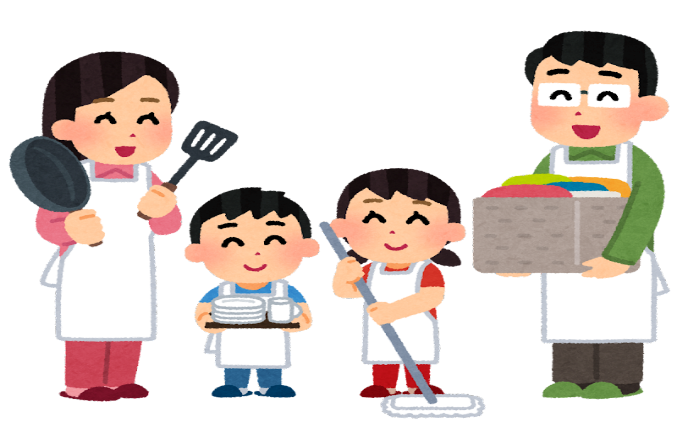 ＊点字雑誌「ＰＨＰくらしラク～る」（月刊）の貸出が始まっています＊「ＰＨＰくらしラク～る」は、ＰＨＰ研究所発行の生活情報誌です。料理・掃除・収納・お金管理・段取り術といった家事から人間関係やストレスなどの心理問題・開運方法など、誰もが関心のあるテーマをその道の専門家の解説で紹介しています。全１～２冊です。どうぞご利用ください。　　　　　　　　　　　　　　　　　　ＣＤ図書新刊案内　ＣＤ図書を聞くためにはＣＤ読書機（プレクストーク等）が必要です。　一般のＣＤプレーヤーではご利用できません。文学８０歳の女性画家、ヨシダカヲルの個展を担当することになった学芸員の貴山史絵。ふたりが心を通わせたとき、ヨシダが語るのは、秘められた愛についてだった。人を愛することの切なさと歓びを描いた著者渾身の長編小説。歯科助手アルバイトの森。彼女の中で３人の「わたし」の意識が、めまぐるしく移ろい、相反する内側の声に引き裂かれ、ゲームの世界に逃げ込むのが常だった。ある日、同じゲームをしている職場の新人と友達になるが・・・。ベトナムから奇跡の生還を果たした父と日本人の母と基地で暮らすクニオは長じて日本文学に魅せられ、編集者を志す。新人と大物作家、海外翻訳家の伴走など仕事と理想に捧げた男の生涯を描く。かこさとしが自ら編んだ童話集。１には「おむすび山のカラスちゃん」「かえるのがっこう」など全２９話を収録する。妻の末期ガン闘病中、家族は会話もしなくなり最悪の状態に。そんななか、保護犬を飼うことをすすめられ、出会ったのが「福」だった。「福」との出会いと日々を写真とともに綴る。幼い頃、音が「色」に見えた少年・沢辺雪祈は、やがてジャズの魅力に取り憑かれ、運命の仲間たちと出逢う。目指すは「ソーブルー」での１０代トリオ単独公演！・以下のＣＤ図書は他館複製図書・厚生労働省委託図書・寄贈図書などです。貸出用のＣＤ図書は１部しか用意しておりません。貸出期間を厳守してご利用下さい。貸出期間は郵送期間を含めて４週間です。☆ＳＤカードによる貸出についてＳＤカードによる貸出を希望される方は山野までお申し込みください。ＳＤカードの収録内容に、ご希望のものがあれば、ご準備出来る限り希望に添ったものを貸出します。１枚のSDカードには最大１０タイトルを収録し貸出期間は１か月以内です。　＊SDカードはPTN2、PTN3、PTR３、リンクポケット等に対応しています。★デイジーオンラインサービスによる貸出について　デイジーオンラインサービスとは、当施設を通してサピエ図書館のＩＤとパスワードを取得された方が受けられるサービスです。　このサービスはインターネット環境が必要です。その他の図書のご案内・以下の図書が届きました。これらの図書は発表後１年程度で廃棄します。貸出希望の方はお早めにお申し込み下さい。点字図書（冊数の明記のないものは１冊です。）・失明の可能性の告知を受けた人の早期相談支援体制の構築に向けた調査研究-報告書　２０２３年３月（日本視覚障害者団体連合）・自由民主　１１２号・犯罪被害者の方々へ　被害者保護と支援のための制度について　令和６年３月（検察庁）・ふれあいらしんばん　９６号・ワールド・ナウ　６０号		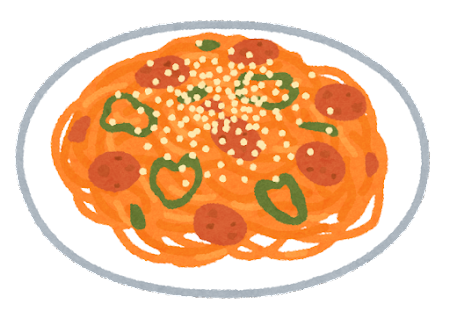 ＣＤ図書（プレクストーク等が必要です。）・有賀薫さんの手軽に作ろうスープパスタ（１：１１）・くらしの豆知識２０２４年版（７：５７）・厚生　２８７号（０：４７）、２８８号（１：１５）・厚生労働白書　令和５年版（１１：１０）・失明の可能性の告知を受けた人の早期相談支援体制の構築に向けた調査研究-報告書　２０２３年３月（日本視覚障害者団体連合）（４：３９）・障害者白書　令和５年版（１０：４０）・日視連アワー　１月号（１：２５）、２月号（１：２１）、３月号（１：０９）、４月号（１：１５）ＣＤ図書（市販のＣＤプレーヤーで聞くことができます。）・明日への声　９６号（０：３９）・盲導犬くらぶ　１１３号（２枚）（０：４０+１：０５）蔵出し５９５９回目の「蔵出し」は、書名の中の「時間」を探してみました。著者名、書名、製作種別、冊巻数、原本発行年、内容の順に紹介します。葵居　ゆゆ著　「これからは別れのお時間です」　点字３冊　２０１９年別れはね、すべきときに、しなくてはいけないんですよ―。関わる人に不幸を招く疫病神体質で、大学進学を機に親戚宅を出た譲吉。だが上京当日に下宿は燃え、再会した幼馴染のすず子の家は突風で半壊してしまう。阿部　直美／著　「おべんとうの時間がきらいだった」　ＣＤ　２０２０年　・「弁当というものは、残酷だ。」中学１年生で、私はそう思った。小さな箱と向き合う度に、いつも突きつけられる。自分が背負っている家族を･･･。藤堂　志津子／著　「せつない時間」　CD　１９９４年　・彼と別れ不眠症になった私は、夜ごと公園に走りに出かける。 共に走った男との、一夜のみの関係から始まった新しい恋。 八方塞がりの状態にひとすじの光が射し込む、そんな人生の瞬間を切りとる、珠玉の恋愛小説集。夏樹　静子／著　「時が証す」　ＣＤ　１９９７年　・自分がどんなふうに変わっていくか、そしてどこに辿り着くのか、それは誰にとっても、時が証すとしかいいようのないことなのであろう。 三年間の苦しみの日々と一年間の休筆期間を経て、今、夏樹静子が心の内を綴りだす。樋口　有介／著　「少女の時間」　点字５冊　２０１６年　・大森で発生した未解決殺人事件を調べ始めた柚木だが、調べ始めたとたんに関係者が急死した。事故か殺人か、柚木は事件の真相にたどり着けるのか。山崎　武也／著　｢人生に老後という名の時間はない｣　点字４冊　２００５年　・人生にはゴールがない。どこまでも緊張と努力の連続である。年を取るに従って、それまで身につけた英知を駆使して、より優雅な生き方を心掛けてみる。「しなやかに」を心掛けるのである。＊以上、６作品をご紹介しました。ご希望の方は貸出係までご連絡ください。　　　　貸出：山野点字・録音図書着手情報　貸出予約を受け付けます。完成次第お送りします。点字図書いぬじゅん		旅の終わりに君がいた植木　もも子		お茶でかんたん飲む薬膳太田　省一		「笑っていいとも！」とその時代沖田　円		丘の上の洋食屋オリオン樹島　千草		月夜の探しもの佐々木　譲		警官の酒場　道警・大通り警察署柴田　よしき		お勝手のあん９　別れの季節炊飯器ブラザーズ	日本一ズボラな炊飯器レシピ１００辻村　深月		あなたの言葉を西村　健		不死鳥似鳥　鶏		刑事王子乗京　真知		中村哲さん殺害事件実行犯の「遺言」八目　迷		小説　葬送のフリーレン　前奏水村　舟		県警の守護神　警務部監察課訟務係村上　一枝		悩んでも迷っても道はひとつ山崎　ナオコーラ	あきらめる山下　あきこ		「やめられない」を「やめる」本　脱・依存脳渡邊　雄介		毎日１０分長生き風呂カラオケ（以下は英語点訳の着手情報です）ｽﾃｨｳｯﾄ･ｳﾞｧｰﾅﾑ･ｱｯﾄｷﾝ／著　とよざき　ようこ／訳	「源氏物語」のものがたり　日英対訳「源氏物語」翻案録音図書　今回、新たに着手した録音図書はありません。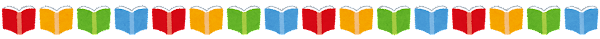 ＊＊＊＊＊＊音訳プライベートサービスのご案内＊＊＊＊＊＊

当センターでは、福井県在住利用者様のご希望の資料や、サピエ図書館で未着手、または完成のない本や資料を音訳し、デイジーCDとして提供しております。音訳プライベートサービスとは、利用者様から資料や原本をお借りして製作する、有料サービスです。
より多くの利用者様へのサービス提供のため、原則　おひとりさま年間2件までとさせていただいております。

CD代を含む音訳プライベートサービス料金は次の通りです。
福井県視覚障害者福祉協会　会員価格　200円
非会員価格850円

これまでお引き受けした音訳プライベートサービスの例は、次の通りです。
サピエに着手登録のない図書、新聞記事の一部、同人誌、会議の事前配布資料、自治体から配布された冊子　ほか

尚、ご依頼の時期、内容によって、お受けできない場合もございます。お借りする資料、原本はCD完成後返却させていただきますが、音訳の為書き込みをさせていただく事があります。

お問い合わせ、ご依頼は、情報提供センター　藤田までお電話ください。
電話　0776-23-4647★貸出年間ベスト５+５　２０２３年４月１日から２０２４年３月３１日までの点字図書・録音図書の貸出ベスト５とサピエ図書館でダウンロードされたベスト５をご紹介します。気になる本がありましたら、貸出担当の山野までリクエストをお寄せ下さい。　点字図書	１位	桐野　夏生	真珠とダイヤモンド　上（５冊）１位	桐野　夏生	真珠とダイヤモンド　下（４冊）	３位	竹内　直子	小説　美少女戦士セーラームーン１（２冊）	４位	町田　その子	宙ごはん（６冊）５位	北方　謙三	傷痕（４冊）サピエ	１位	葉月　奏太	秘密のお部屋（ポルノ）（３冊）	２位	桜井　真琴	熟れごろ人妻旬の味（ポルノ）（３冊）	２位	今野　敏	審議官（４冊）	４位	今野　敏	遠火（４冊）	５位	上野　正彦	人は、こんなことで死んでしまうのか！（２冊）　録音図書	１位	宮島　未奈	成瀬は天下を取りにいく（５：１２）	２位	樋口　明雄	それぞれの山（７：０３）	３位	米澤　穂信	栞と嘘の季節（１１：０９）	４位	大門　剛明	闇夜に吠ゆ（６：１３）	５位	山本　文緒	無人島のふたり（２：４９）　サピエ	１位	大門　剛明	闇夜に吠ゆ（６：１３）	２位	一木　けい	悪と無垢（９：１０）	３位	モンキーパンチ　	ルパン三世　小説版（５：４２）	４位	宮島　未奈	成瀬は天下を取りにいく（５：１２）	５位	米澤　穂信	栞と嘘の季節（１１：０９）☆用具部　商品のご案内　Ｎｏ．１０７（お問い合わせは高橋までどうぞ）〇「点字用紙・３種」[販売元　タナックス]・９０K（練習用，メモ用）　価格　１００枚　３００円・１１０K（日記，手紙用）　価格　１００枚　３５０円・１３５K（保存用）　価格　１００枚　４００円　　大きさ３種共通（縦）２７、２×（横）１９、７㎝　〇「タックペーパー・透明（大）」[販売元　日本視覚障害者団体連合]　　価格　１枚６０円、　１０枚１組５５０円点字用紙サイズの粘着材付きシートです。お好きな大きさにカットしてお使いください。大きさ（縦）２７×（横）１９㎝〇「セルフ針セット（１０本入り、ケース付き）」　［販売元　日本点字図書館］　価格９６０円+送料針穴の先端に小さな隙間がある縫い針です。この隙間に糸を押し付けることにより、穴に糸を通すことができます。〇「縫い針セット（ケース付き）」［販売元　日本点字図書館］　価格１，０００円+送料薄地用から厚地用・ニット用まで、ソーイングに必要な針を、種類・用途別に整理できる便利な収納ケースにまとめた針セットです。〇「糸通し（国産・３枚組）」［販売元　日本点字図書館］　価格２００円+送料針の穴にひし形の極細針金を通し、そのひし形の部分に糸を通し、引き抜くと針に糸が通った状態になります。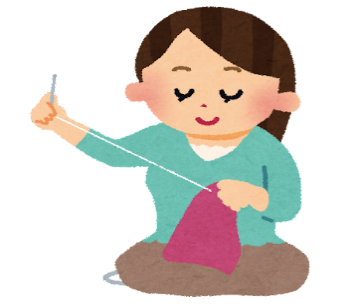 ☆ありがとうございます以下の方々より、青い鳥ハガキ、書き損じハガキ、切手等をご寄贈いただきました。（順不同）	・小浜市		中野　健士様・小浜市		中野　康士様・永平寺町		奥田　悟志様・永平寺町		奥田　尚子様・福井市		木村　洋子様	・大野市		佐々木　滋夫様	・大野市		故・斉藤　正一様	・大野市		斉藤　直美様	・福井市		特定医療法人　さくら千寿会				　さくら病院通所リハビリセンター様★「まごころ募金箱」ご報告　２０２４年２月～４月中旬　合計６１０円　　（なお、２０２３年４月～２０２４年４月中旬の合計は２５，９１２円）あたたかな募金、まことにありがとうございました。☆さしあげます　ＦＢＣ寄贈「FBCラジオ番組表　２０２４年４月改編」（点字版・音声版）★令和６年度休館日のお知らせ　　令和６年度（２０２４年度）は以下の通り休館予定です。・５月２０日（月）→５月１８日（土）から１９日（日）にかけて開催される「第５１回北信越グランドソフトボール大会」の振り替えとして・６月１０日（月）→６月９日（日）に開催される福祉大会・敦賀大会の振り替えとして	・８月１４日（水）～８月１６日（金）	・１２月３０日（月）～令和７年１月３日（金）話題の墨字図書紹介　以下の図書は当方が独自に選んだものです。着手・完成の情報は「サピエ」によります。ご紹介の図書の中には貸出までに時間がかかるものがあります。　また、製作依頼も受け付けますのでご利用下さい。なお、点字図書は製作館の都合で貸出用の図書が用意されていない場合があります。その際は、有料提供となります。あらかじめご了承下さい。（４／１０調べ）著者			書名　（図書製作状況）安達　裕哉	　　頭のいい人が話す前に考えていること（点字完成・CD完成）鈴木　おさむ		もう明日が待っている（点字着手・CD着手）とりごえ　こうじ／文　野球しようぜ！大谷翔平ものがたり（なし）八目　迷、山田　鐘人／原著　　小説　葬送のフリーレン（点字着手・CDなし）日向　夏		薬屋のひとりごと１５（点字なし・CD着手）椹野　道流		祖母姫、ロンドンへ行く！（点字着手・CD着手）ファン・ボルム／著　牧野　美加／訳			ようこそ、ヒュナム洞書店へ（点字着手・CD着手）宮島　未奈		成瀬は信じた道をいく（点字着手・CD着手）宮島　未奈		成瀬は天下を取りにいく（点字完成・CD完成）森永　卓郎	書いてはいけない　日本経済墜落の真相（点字着手・CD着手）編集後記北陸新幹線、皆様はもう利用されましたか。近所に崖で有名な観光地があるのですが、私はよく観光客の方に道順を聞かれました。その中で、たった一度だけ敦賀への道順を聞かれたことがありました。敦賀までは約１００キロあります。どう答えたのか、もう覚えていませんが、この賑わいで、そんな印象的な観光客の方に、また巡り合えるかもしれません。		（やまの）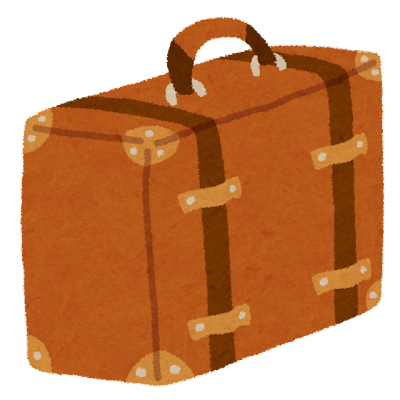 百田　尚樹大常識３上野　正彦人は、こんなことで死んでしまうのか！　監察医だけが知っている「死」のトリビア２秋山　さやか、大宝　博、鈴木　奈美／ピアノ編曲両方主役のやさしい連弾レパートリー　クラシック　改訂　ピアノ連弾初級×初級２田中　卓志ちょっと不運なほうが生活は楽しい３今西　乃子／作　　福田　岩緒／絵人間になりたかった犬２岡本　さとる恋女房　八丁堀強妻物語４３愁堂　れな先輩と僕　FILE２　　総務部社内公安課３谷口　桂子吉村昭と津村節子３谷崎　泉屋根裏部屋でまどろみを４俵　万智アボカドの種１楡　周平ラストエンペラー４椹野　道流妖魔と下僕の契約条件５３東野　圭吾どちらかが彼女をころした　新装版５宮野　美嘉あやかし姫の婚礼３Natsu Miyashita／著 Philip Gabriel／翻訳The Forest of Wool and Steel４Won-pyung　 Sohn  (ｳｫﾝﾋﾟｮﾝ　ｿﾝ)／著 Sandy Joosun Lee／翻訳Almond３一色　さゆりカンヴァスの恋人たち６：５１伊藤　朱里内角のわたし５：５３乙川　優三郎クニオ・バンプルーセン５：３３かこ　さとし／作・絵かこさとし童話集１　動物のおはなし　その１３：５９小林　孝延妻が余命宣告されたとき、僕は保護犬を飼うことにした５：５４南波　永人ピアノマン　BLUE　GIANT雪祈の物語１０：３５朝井　リョウ朝井　リョウ朝井　リョウ七分二十四秒めへ（NHKラジオ文芸館）七分二十四秒めへ（NHKラジオ文芸館）七分二十四秒めへ（NHKラジオ文芸館）七分二十四秒めへ（NHKラジオ文芸館）七分二十四秒めへ（NHKラジオ文芸館）七分二十四秒めへ（NHKラジオ文芸館）七分二十四秒めへ（NHKラジオ文芸館）七分二十四秒めへ（NHKラジオ文芸館）０：４２０：４２足立　聡／作足立　聡／作足立　聡／作手を振る仕事（NHK　FMシアター）手を振る仕事（NHK　FMシアター）手を振る仕事（NHK　FMシアター）手を振る仕事（NHK　FMシアター）手を振る仕事（NHK　FMシアター）手を振る仕事（NHK　FMシアター）手を振る仕事（NHK　FMシアター）手を振る仕事（NHK　FMシアター）０：５２０：５２新井　まさみ／作新井　まさみ／作新井　まさみ／作新井　まさみ／作琥珀のひと（NHK　FMシアター）琥珀のひと（NHK　FMシアター）琥珀のひと（NHK　FMシアター）琥珀のひと（NHK　FMシアター）琥珀のひと（NHK　FMシアター）琥珀のひと（NHK　FMシアター）琥珀のひと（NHK　FMシアター）０：５２０：５２アンディ・ウィアー著　小野田　和子／訳アンディ・ウィアー著　小野田　和子／訳アンディ・ウィアー著　小野田　和子／訳アンディ・ウィアー著　小野田　和子／訳アンディ・ウィアー著　小野田　和子／訳プロジェクト・ヘイル・メアリー（上）プロジェクト・ヘイル・メアリー（上）プロジェクト・ヘイル・メアリー（上）プロジェクト・ヘイル・メアリー（上）プロジェクト・ヘイル・メアリー（上）プロジェクト・ヘイル・メアリー（上）１３：０９１３：０９アンディ・ウィアー著　小野田　和子／訳アンディ・ウィアー著　小野田　和子／訳アンディ・ウィアー著　小野田　和子／訳アンディ・ウィアー著　小野田　和子／訳アンディ・ウィアー著　小野田　和子／訳プロジェクト・ヘイル・メアリー（下）プロジェクト・ヘイル・メアリー（下）プロジェクト・ヘイル・メアリー（下）プロジェクト・ヘイル・メアリー（下）プロジェクト・ヘイル・メアリー（下）プロジェクト・ヘイル・メアリー（下）１３：０４１３：０４稲垣　栄洋稲垣　栄洋稲垣　栄洋面白すぎて時間を忘れる雑草のふしぎ面白すぎて時間を忘れる雑草のふしぎ面白すぎて時間を忘れる雑草のふしぎ面白すぎて時間を忘れる雑草のふしぎ面白すぎて時間を忘れる雑草のふしぎ面白すぎて時間を忘れる雑草のふしぎ面白すぎて時間を忘れる雑草のふしぎ面白すぎて時間を忘れる雑草のふしぎ３：５１３：５１[NHK編][NHK編][NHK編]NHK障害福祉賞入賞作品集　第５８回NHK障害福祉賞入賞作品集　第５８回NHK障害福祉賞入賞作品集　第５８回NHK障害福祉賞入賞作品集　第５８回NHK障害福祉賞入賞作品集　第５８回NHK障害福祉賞入賞作品集　第５８回NHK障害福祉賞入賞作品集　第５８回NHK障害福祉賞入賞作品集　第５８回３：５９３：５９M．G．レナード、サム・セッジマン著　武富　博子／訳M．G．レナード、サム・セッジマン著　武富　博子／訳M．G．レナード、サム・セッジマン著　武富　博子／訳M．G．レナード、サム・セッジマン著　武富　博子／訳M．G．レナード、サム・セッジマン著　武富　博子／訳M．G．レナード、サム・セッジマン著　武富　博子／訳M．G．レナード、サム・セッジマン著　武富　博子／訳M．G．レナード、サム・セッジマン著　武富　博子／訳M．G．レナード、サム・セッジマン著　武富　博子／訳列車探偵ハル２　アメリカ横断列車の誘拐事件列車探偵ハル２　アメリカ横断列車の誘拐事件８：３２８：３２M．W．クレイヴン著　東野さやか／訳M．W．クレイヴン著　東野さやか／訳M．W．クレイヴン著　東野さやか／訳M．W．クレイヴン著　東野さやか／訳M．W．クレイヴン著　東野さやか／訳キュレーターの殺人キュレーターの殺人キュレーターの殺人キュレーターの殺人キュレーターの殺人キュレーターの殺人１３：５２１３：５２エルヴェ・ル・テリエ著　加藤かおり／訳エルヴェ・ル・テリエ著　加藤かおり／訳エルヴェ・ル・テリエ著　加藤かおり／訳エルヴェ・ル・テリエ著　加藤かおり／訳エルヴェ・ル・テリエ著　加藤かおり／訳エルヴェ・ル・テリエ著　加藤かおり／訳エルヴェ・ル・テリエ著　加藤かおり／訳異常（アノマリー）　異常（アノマリー）　異常（アノマリー）　異常（アノマリー）　１５：０６１５：０６岡本　綺堂／原作岡本　綺堂／原作岡本　綺堂／原作岡本　綺堂／原作岡本　綺堂／原作半七捕物帳３（NHK新日曜名作座）半七捕物帳３（NHK新日曜名作座）半七捕物帳３（NHK新日曜名作座）半七捕物帳３（NHK新日曜名作座）半七捕物帳３（NHK新日曜名作座）半七捕物帳３（NHK新日曜名作座）３：０３３：０３オリバー・バークマン著　高橋　璃子／訳オリバー・バークマン著　高橋　璃子／訳オリバー・バークマン著　高橋　璃子／訳オリバー・バークマン著　高橋　璃子／訳オリバー・バークマン著　高橋　璃子／訳オリバー・バークマン著　高橋　璃子／訳オリバー・バークマン著　高橋　璃子／訳限りある時間の使い方限りある時間の使い方限りある時間の使い方限りある時間の使い方９：０１９：０１キム・リゲット著　堀江　里美／訳キム・リゲット著　堀江　里美／訳キム・リゲット著　堀江　里美／訳グレイス・イヤー　少女たちの聖域グレイス・イヤー　少女たちの聖域グレイス・イヤー　少女たちの聖域グレイス・イヤー　少女たちの聖域グレイス・イヤー　少女たちの聖域グレイス・イヤー　少女たちの聖域グレイス・イヤー　少女たちの聖域グレイス・イヤー　少女たちの聖域１７：３６１７：３６クリス・ウィタカー著　鈴木　恵／訳クリス・ウィタカー著　鈴木　恵／訳クリス・ウィタカー著　鈴木　恵／訳クリス・ウィタカー著　鈴木　恵／訳クリス・ウィタカー著　鈴木　恵／訳われら闇より天を見るわれら闇より天を見るわれら闇より天を見るわれら闇より天を見るわれら闇より天を見るわれら闇より天を見る１９：１２１９：１２島野　智之島野　智之島野　智之ダニが刺したら穴２つは本当か？ダニが刺したら穴２つは本当か？ダニが刺したら穴２つは本当か？ダニが刺したら穴２つは本当か？ダニが刺したら穴２つは本当か？ダニが刺したら穴２つは本当か？ダニが刺したら穴２つは本当か？ダニが刺したら穴２つは本当か？４：３１４：３１白石　一郎白石　一郎白石　一郎江戸の海（NHKラジオ文芸館）江戸の海（NHKラジオ文芸館）江戸の海（NHKラジオ文芸館）江戸の海（NHKラジオ文芸館）江戸の海（NHKラジオ文芸館）江戸の海（NHKラジオ文芸館）江戸の海（NHKラジオ文芸館）江戸の海（NHKラジオ文芸館）０：４２０：４２ジル・ハイナース著　村井　理子／訳ジル・ハイナース著　村井　理子／訳ジル・ハイナース著　村井　理子／訳ジル・ハイナース著　村井　理子／訳ジル・ハイナース著　村井　理子／訳イントゥ・ザ・プラネット　ありえないほど美しく、とてつもなく恐ろしい水中洞窟への旅イントゥ・ザ・プラネット　ありえないほど美しく、とてつもなく恐ろしい水中洞窟への旅イントゥ・ザ・プラネット　ありえないほど美しく、とてつもなく恐ろしい水中洞窟への旅イントゥ・ザ・プラネット　ありえないほど美しく、とてつもなく恐ろしい水中洞窟への旅イントゥ・ザ・プラネット　ありえないほど美しく、とてつもなく恐ろしい水中洞窟への旅イントゥ・ザ・プラネット　ありえないほど美しく、とてつもなく恐ろしい水中洞窟への旅１３：５３１３：５３新堂　冬樹新堂　冬樹新堂　冬樹１６８時間の奇跡１６８時間の奇跡１６８時間の奇跡１６８時間の奇跡１６８時間の奇跡１６８時間の奇跡１６８時間の奇跡１６８時間の奇跡８：１９８：１９鈴木　光司、天祢　涼、嶋中　潤、都井　邦彦鈴木　光司、天祢　涼、嶋中　潤、都井　邦彦鈴木　光司、天祢　涼、嶋中　潤、都井　邦彦鈴木　光司、天祢　涼、嶋中　潤、都井　邦彦鈴木　光司、天祢　涼、嶋中　潤、都井　邦彦鈴木　光司、天祢　涼、嶋中　潤、都井　邦彦鈴木　光司、天祢　涼、嶋中　潤、都井　邦彦鈴木　光司、天祢　涼、嶋中　潤、都井　邦彦遊びの時間は終らない遊びの時間は終らない遊びの時間は終らない６：２９６：２９生活の達人倶楽部／編著生活の達人倶楽部／編著生活の達人倶楽部／編著生活の達人倶楽部／編著生活の達人倶楽部／編著生活の達人倶楽部／編著おうち時間が楽しくなる！家事の裏ワザおうち時間が楽しくなる！家事の裏ワザおうち時間が楽しくなる！家事の裏ワザおうち時間が楽しくなる！家事の裏ワザおうち時間が楽しくなる！家事の裏ワザ６：５１６：５１田丸　雅智田丸　雅智田丸　雅智光陰（NHKラジオ文芸館）光陰（NHKラジオ文芸館）光陰（NHKラジオ文芸館）光陰（NHKラジオ文芸館）光陰（NHKラジオ文芸館）光陰（NHKラジオ文芸館）光陰（NHKラジオ文芸館）光陰（NHKラジオ文芸館）０：４２０：４２田村　修いちばんやさしいデジタルマーケティングの教本　人気講師が教えるメディアと販促の新しい基礎いちばんやさしいデジタルマーケティングの教本　人気講師が教えるメディアと販促の新しい基礎いちばんやさしいデジタルマーケティングの教本　人気講師が教えるメディアと販促の新しい基礎いちばんやさしいデジタルマーケティングの教本　人気講師が教えるメディアと販促の新しい基礎いちばんやさしいデジタルマーケティングの教本　人気講師が教えるメディアと販促の新しい基礎いちばんやさしいデジタルマーケティングの教本　人気講師が教えるメディアと販促の新しい基礎いちばんやさしいデジタルマーケティングの教本　人気講師が教えるメディアと販促の新しい基礎いちばんやさしいデジタルマーケティングの教本　人気講師が教えるメディアと販促の新しい基礎いちばんやさしいデジタルマーケティングの教本　人気講師が教えるメディアと販促の新しい基礎いちばんやさしいデジタルマーケティングの教本　人気講師が教えるメディアと販促の新しい基礎１２：２８１２：２８寺地　はるな寺地　はるな寺地　はるなカレーの時間カレーの時間カレーの時間カレーの時間カレーの時間カレーの時間カレーの時間カレーの時間８：５３８：５３ドナルド・P・ライアン著　大城　道則／日本語版監修　市川　恵里／訳ドナルド・P・ライアン著　大城　道則／日本語版監修　市川　恵里／訳ドナルド・P・ライアン著　大城　道則／日本語版監修　市川　恵里／訳ドナルド・P・ライアン著　大城　道則／日本語版監修　市川　恵里／訳ドナルド・P・ライアン著　大城　道則／日本語版監修　市川　恵里／訳ドナルド・P・ライアン著　大城　道則／日本語版監修　市川　恵里／訳ドナルド・P・ライアン著　大城　道則／日本語版監修　市川　恵里／訳ドナルド・P・ライアン著　大城　道則／日本語版監修　市川　恵里／訳ドナルド・P・ライアン著　大城　道則／日本語版監修　市川　恵里／訳ドナルド・P・ライアン著　大城　道則／日本語版監修　市川　恵里／訳古代エジプト人の２４時間よみがえる３５００年前の暮らし７：１６７：１６野村　胡堂／原作野村　胡堂／原作野村　胡堂／原作野村　胡堂／原作銭形平次捕物控（NHK新日曜名作座）銭形平次捕物控（NHK新日曜名作座）銭形平次捕物控（NHK新日曜名作座）銭形平次捕物控（NHK新日曜名作座）銭形平次捕物控（NHK新日曜名作座）銭形平次捕物控（NHK新日曜名作座）銭形平次捕物控（NHK新日曜名作座）３：０１３：０１羽鳥　好之羽鳥　好之羽鳥　好之尚、赫赫たれ　立花宗茂残照尚、赫赫たれ　立花宗茂残照尚、赫赫たれ　立花宗茂残照尚、赫赫たれ　立花宗茂残照尚、赫赫たれ　立花宗茂残照尚、赫赫たれ　立花宗茂残照尚、赫赫たれ　立花宗茂残照尚、赫赫たれ　立花宗茂残照１１：３２１１：３２東　禹彦東　禹彦東　禹彦知っておきたい爪の知識と病気すべての疑問を解決します！知っておきたい爪の知識と病気すべての疑問を解決します！知っておきたい爪の知識と病気すべての疑問を解決します！知っておきたい爪の知識と病気すべての疑問を解決します！知っておきたい爪の知識と病気すべての疑問を解決します！知っておきたい爪の知識と病気すべての疑問を解決します！知っておきたい爪の知識と病気すべての疑問を解決します！知っておきたい爪の知識と病気すべての疑問を解決します！７：０４７：０４僕のマリ／原作僕のマリ／原作僕のマリ／原作常識のない喫茶店（NHK青春アドベンチャー）常識のない喫茶店（NHK青春アドベンチャー）常識のない喫茶店（NHK青春アドベンチャー）常識のない喫茶店（NHK青春アドベンチャー）常識のない喫茶店（NHK青春アドベンチャー）常識のない喫茶店（NHK青春アドベンチャー）常識のない喫茶店（NHK青春アドベンチャー）常識のない喫茶店（NHK青春アドベンチャー）１：１６１：１６松野　正寿松野　正寿命の時間　たった一人で「親を介護する」ということ命の時間　たった一人で「親を介護する」ということ命の時間　たった一人で「親を介護する」ということ命の時間　たった一人で「親を介護する」ということ命の時間　たった一人で「親を介護する」ということ命の時間　たった一人で「親を介護する」ということ命の時間　たった一人で「親を介護する」ということ命の時間　たった一人で「親を介護する」ということ命の時間　たった一人で「親を介護する」ということ命の時間　たった一人で「親を介護する」ということ５：３１三萩　せんや三萩　せんや三萩　せんや食いしんぼう魔女の優しい時間食いしんぼう魔女の優しい時間食いしんぼう魔女の優しい時間食いしんぼう魔女の優しい時間食いしんぼう魔女の優しい時間食いしんぼう魔女の優しい時間食いしんぼう魔女の優しい時間食いしんぼう魔女の優しい時間４：２８４：２８吉月　生吉月　生吉月　生天使がくれた時間天使がくれた時間天使がくれた時間天使がくれた時間天使がくれた時間天使がくれた時間天使がくれた時間天使がくれた時間３：５４３：５４劉　慈欣劉　慈欣劉　慈欣三体　２（上）　黒暗森林（上）　三体　２（上）　黒暗森林（上）　三体　２（上）　黒暗森林（上）　三体　２（上）　黒暗森林（上）　三体　２（上）　黒暗森林（上）　三体　２（上）　黒暗森林（上）　三体　２（上）　黒暗森林（上）　三体　２（上）　黒暗森林（上）　１４：０５１４：０５劉　慈欣劉　慈欣劉　慈欣三体　２（下）　黒暗森林（下）　三体　２（下）　黒暗森林（下）　三体　２（下）　黒暗森林（下）　三体　２（下）　黒暗森林（下）　三体　２（下）　黒暗森林（下）　三体　２（下）　黒暗森林（下）　三体　２（下）　黒暗森林（下）　三体　２（下）　黒暗森林（下）　１５：１２１５：１２和田　秀樹和田　秀樹和田　秀樹「甘え」の成熟　大人のための依存法「甘え」の成熟　大人のための依存法「甘え」の成熟　大人のための依存法「甘え」の成熟　大人のための依存法「甘え」の成熟　大人のための依存法「甘え」の成熟　大人のための依存法「甘え」の成熟　大人のための依存法「甘え」の成熟　大人のための依存法７：４７７：４７